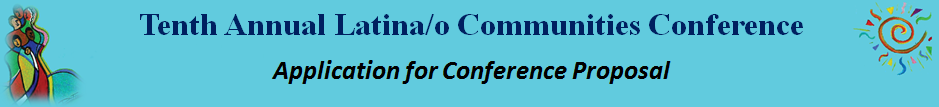 Name of Primary Author/Presenter:___________________________________________Email: ___________________________________________________________________Additional author(s)/presenters_______________________________________________Proposed Title: Preferred Track (circle preferred track(s)):  

1) Immigration and Social Justice	3) Visual and Performing Arts	5) Social Services2) Education 	4) Humanities and Social Sciences	6) Professional DevelopmentType of Presentation (panel discussion, research presentation, workshop, collaborative project, film, performance, other):Abstract (250 words max):  If accepted, the first 2-3 sentences will be used in the conference program. Presenter(s) Information (please add more spaces for multiple presenters):1) Name (include title): 	___________________________________________________________Institution /Organization: ____________________________________________________________Address: _________________________________________________________________________Daytime or Cell Phone: ______________________________________________________________Email: 	_______________________________________________________________________2) Name (include title): 	___________________________________________________________Institution /Organization: ____________________________________________________________Address: _________________________________________________________________________Daytime or Cell Phone: ______________________________________________________________Email: 	_______________________________________________________________________3) Name (include title): 	___________________________________________________________Institution /Organization: ____________________________________________________________Address: _________________________________________________________________________Daytime or Cell Phone: ______________________________________________________________Email: 	_______________________________________________________________________Preferred Day (Thursday sessions are 75 minutes and Friday sessions are 50 minutes)_____ Thursday, September 27_____ Friday, September 28Length of Presentation: Sessions will be 75 minutes on Thursday and 50 minutes on Friday. Individual presenters requiring less time will be combined with others with similar topics. Fifteen minutes for Questions and Answers and discussion will be allotted at the end of each session.    ____ 15-20 mins.    ____ 25-30 mins.    ____  60 mins    ____ flexibleBiosketch of presenter(s): (for introductions and networking purposes, if accepted, this will be listed in the Conference program)Audio/Visual Equipment Needs: please circle all equipment needed:  laptop, projector, DVD player, other?   ADA Needs?: 					Email your completed form by April 15, 2018 to: LatComsConf@wcupa.edu, or mceballos@wcupa.edu.